	Seed Cards (0–20)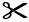 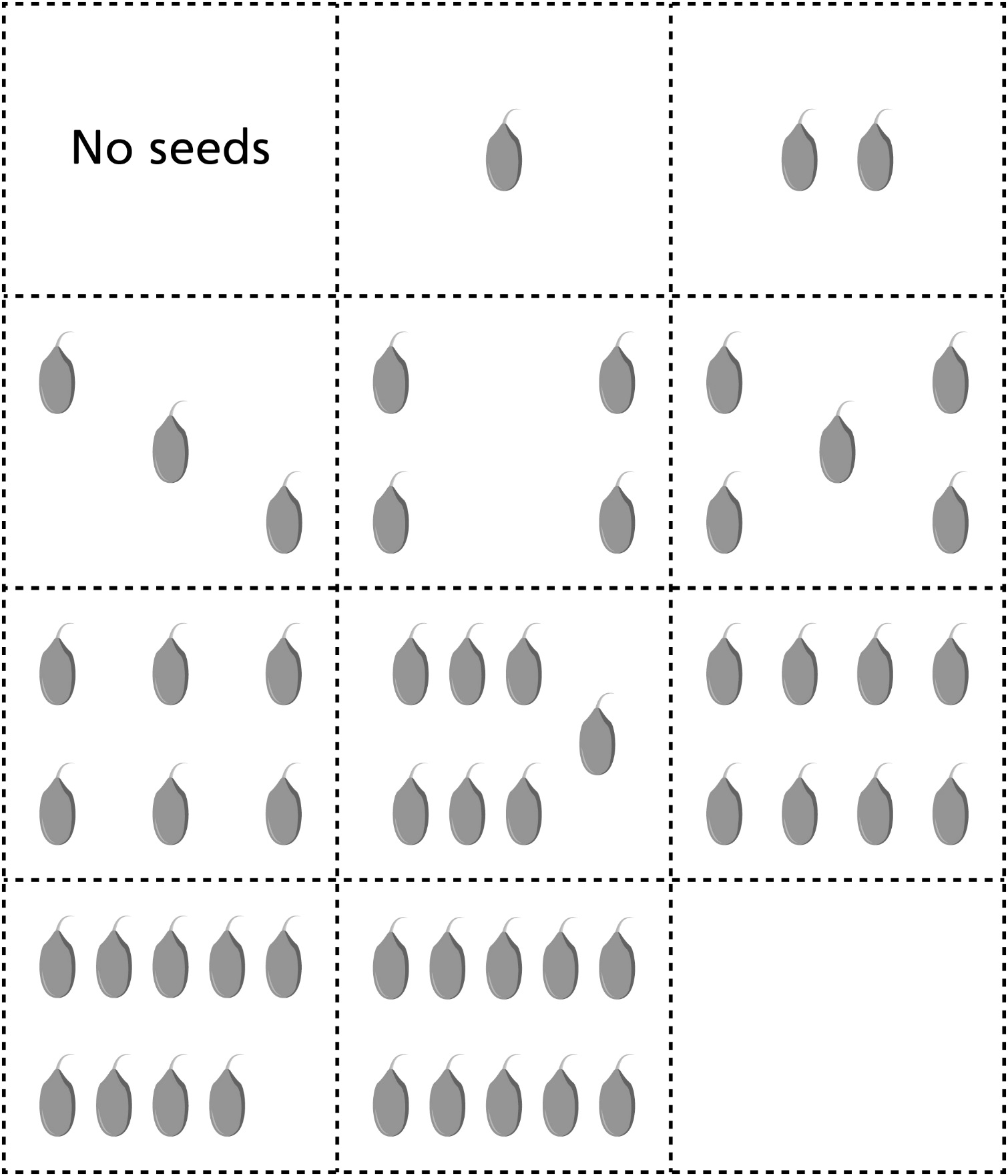 	Seed Cards (0–20)	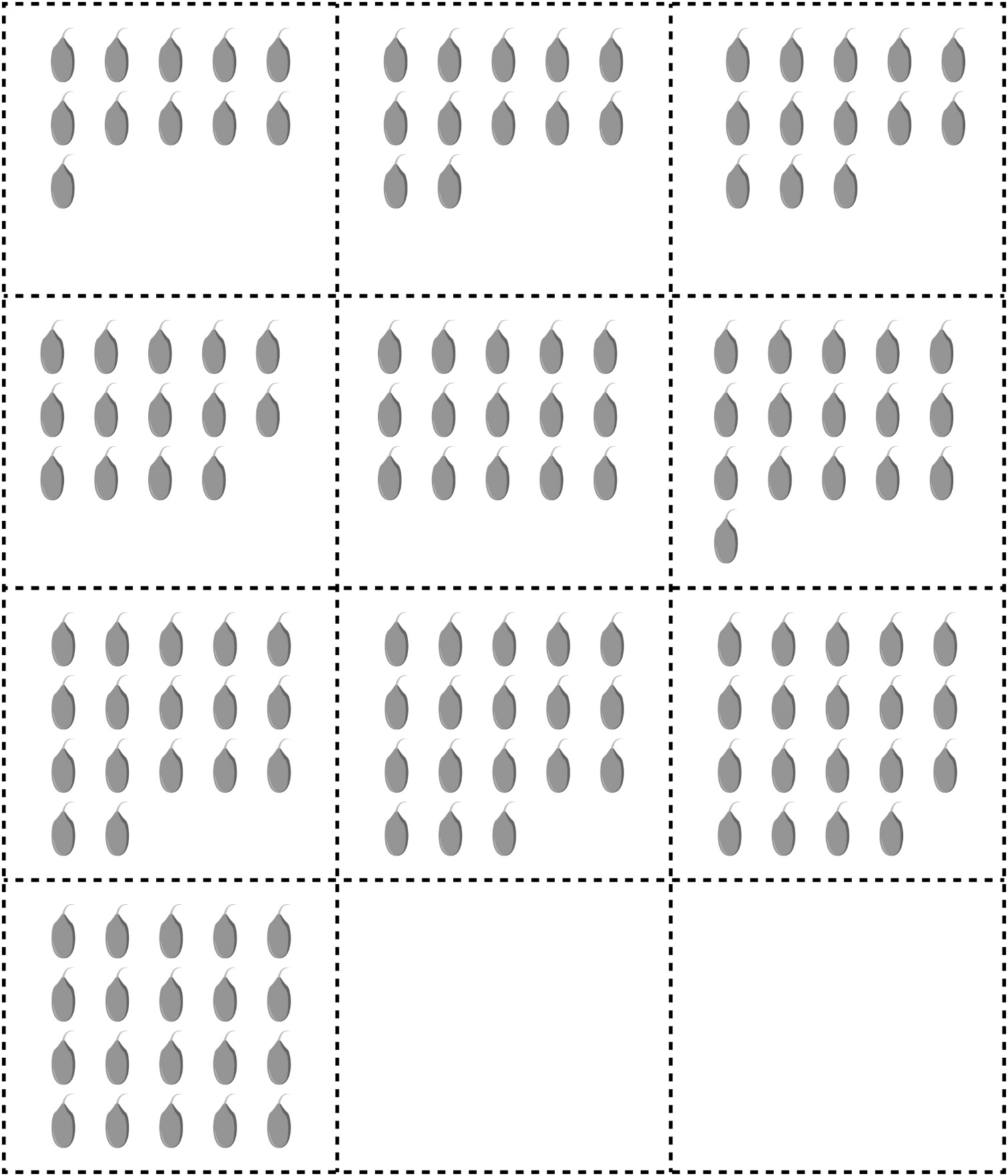 